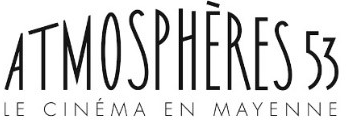 COLLÈGE AU CINEMA 2023-2024ÉTAT RÉCAPITULATIF DES FRAIS DE TRANSPORTÀ retourner dès la findechaque trimestre à : ATMOSPHÈRES 5312, rue Guimond desRiveries53100MAYENNE1er trimestre	□	2è trimestre	□	3è trimestre	□NOM DU COLLÈGE …………………………………………………….CP ................................. 	Ville ...................................................N° de téléphone ..........................(1) Arrêté à la somme de (en touteslettres) :......................................................................................Joindre impérativement à ce document :Copie des factures de la compagnie de transportRIB (si nouveau)Fait à ……………………………….Le…………………………………Signature du chef d’établissementClasseDate de la séanceNombre d’élèvesNom de la compagnie de busCoût d’un transportTotal facturé au collègeMontant à rembourser au collège6è – 5è€€€(1)6è – 5è€€€(1)4è – 3è€€€(1)4è – 3è€€€(1)TOTAL GÉNÉRAL……………………….TOTAL GÉNÉRAL……………………….TOTAL GÉNÉRAL……………………….TOTAL GÉNÉRAL……………………….€(1)€(1)